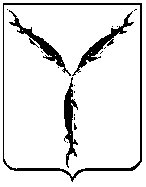 САРАТОВСКАЯ ГОРОДСКАЯ ДУМАР Е Ш Е Н И Е28.02.2019 № 47-344г. СаратовО досрочном прекращении полномочий председателя постоянной комиссии по градостроительству, жилищно-коммунальному хозяйству, архитектуре, земельным ресурсам Полянского Алексея Михайловича   В соответствии со статьей 27 Устава муниципального образования «Город Саратов», пунктом 2.4.2. Регламента Саратовской городской ДумыСаратовская городская ДумаРЕШИЛА:1.  Досрочно прекратить полномочия председателя постоянной комиссии по градостроительству, жилищно-коммунальному хозяйству, архитектуре, земельным ресурсам Полянского Алексея Михайловича.     2.  Настоящее решение вступает в силу со дня его официального опубликования.Председатель Саратовской городской Думы                                                                В.В. Малетин